Lithiumionen-AkkumulatorMaterialien: 		Experimentierkoffer Lithiumionen-Akkumulator oder alternativ:		2 Bechergläser (50 mL, 250 mL), Pasteurpipette, Magnetrührer, Rührfisch, Lüsterklemme, 2 Bleistiftminen, Spannungsquelle, Spannungsmessgerät, Kabel, Flügelmotor, Krokodilklemmen.Chemikalien:		Lithiumperchlorat, Propylencarbonat.Durchführung:		Im 250 mL Becherglas werden in 40 mL Propylencarbonat 4,24 g Lithiumperchlorat gegeben und für einen vollständigen Lösungsvorgang für 20 Min. gerührt. Danach wird die Lösung in das 50 mL Becherglas gegeben und mit der Pasteurpipette mit dickflüssigem Paraffinöl überschichtet (Luft- und Wasserausschluss). Die beiden Bleistiftminen werden in der Lüsterklemme fixiert und in die Lösung gestellt. Zunächst wird der Lithiumionenakku für 5 Minuten bei 4,5 V geladen. Danach wird ein Spannungsmessgerät oder ein Flügelmotor in Reihe geschaltet.Beobachtung:			Die Spannung beträgt ca. 3,6 V, der Flügelmotor dreht sich für ca. 20 Sekunden.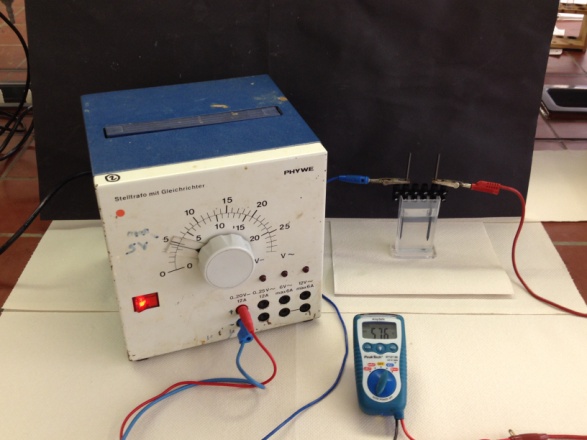 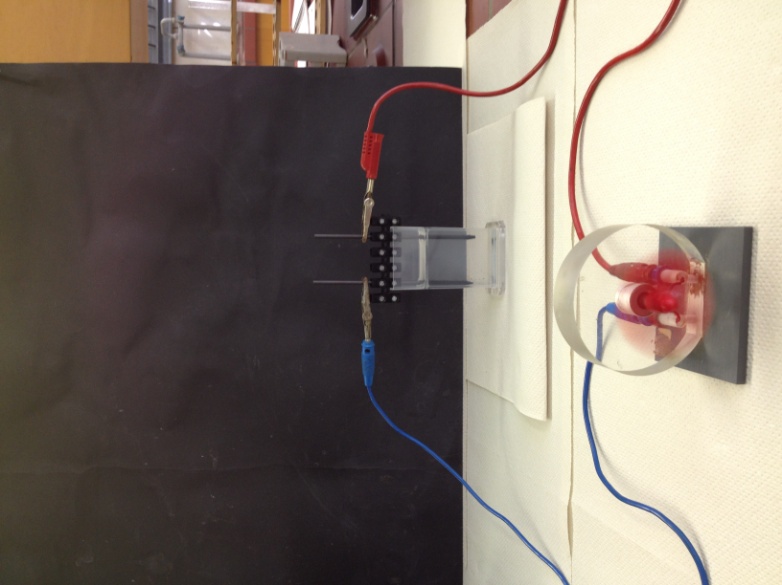 Abb. 3 – Lithiumionen-Akkumulator.Deutung:		Beim Laden interkalieren die Perchlorat- und Lithium-Ionen in die Graphitelektroden. Beim Entladen diffundieren die Ionen wieder in Lösung.Es laufen folgende Reaktionen ab, wobei die Hinreaktion den Entladevorgang darstellt und die Rückreaktion den Ladevorgang:Minuspol:	Cn   +    x Li+   +   x e-      Li+xCn-Pluspol:	LiMn+III O2       Li1-xMn+IV O2   +   x e-   +   x Li+				Gesamt:	LiMn+III O2   +   Cn        Li1-xMn+IV O2   +   Li+xCn-Entsorgung:	Das Paraffinöl und das Propylencarbonat werden in den Sammelbehälter für organische Lösungsmittel gegeben. Die Graphitelektroden werden nicht wieder verwendet und in den Feststoffabfall gegeben.Literatur:	Prof. Dr. M. Oetken: Experimentierkoffer Lithium-Ionen-Akkumulator 2012.GefahrenstoffeGefahrenstoffeGefahrenstoffeGefahrenstoffeGefahrenstoffeGefahrenstoffeGefahrenstoffeGefahrenstoffeGefahrenstoffeLithiumperchloratLithiumperchloratLithiumperchloratH: 272 – 315 – 319 - 335H: 272 – 315 – 319 - 335H: 272 – 315 – 319 - 335P: -220 - 261 - 305+351+338P: -220 - 261 - 305+351+338P: -220 - 261 - 305+351+338PropylencarbonatPropylencarbonatPropylencarbonatH: 319H: 319H: 319P: 305+351+338P: 305+351+338P: 305+351+338ParaffinParaffinParaffinH: - H: - H: - P: - P: - P: - 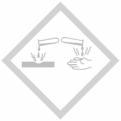 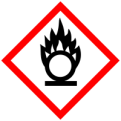 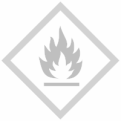 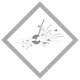 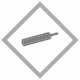 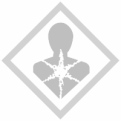 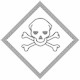 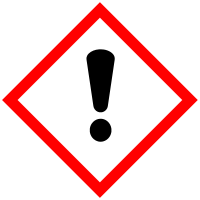 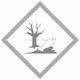 